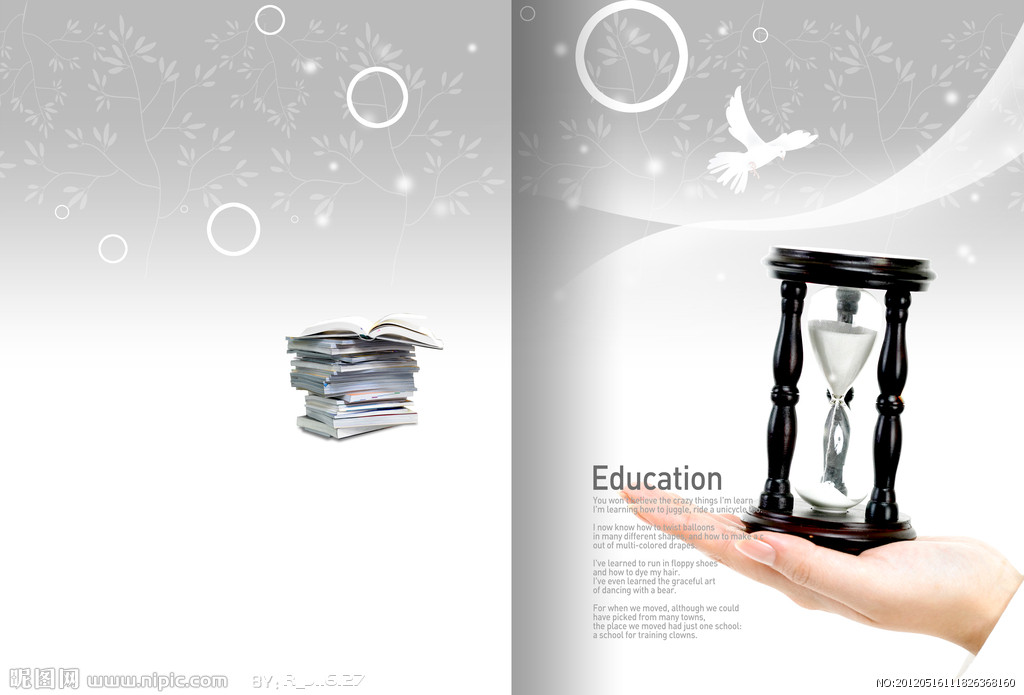 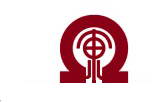 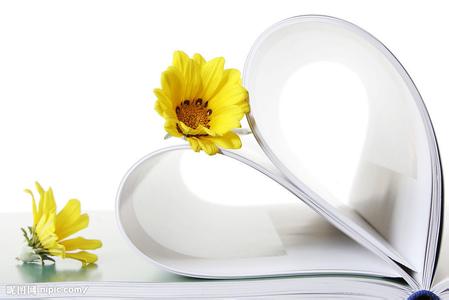 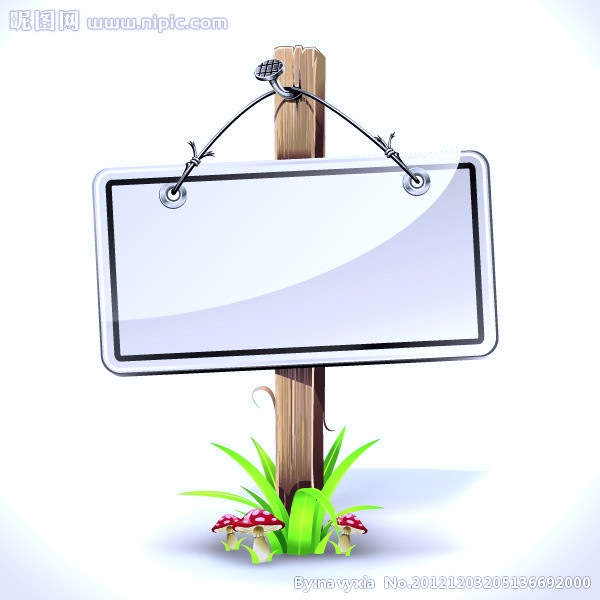                                                  海外游学报名表     国家：        线路：        日期：                                                 海外游学报名表     国家：        线路：        日期：                                                 海外游学报名表     国家：        线路：        日期：                                                 海外游学报名表     国家：        线路：        日期：                                                 海外游学报名表     国家：        线路：        日期：                                                 海外游学报名表     国家：        线路：        日期：                                                 海外游学报名表     国家：        线路：        日期：护照姓名及拼音：曾用名：性别：出生日期：年/月/日出生日期：年/月/日出生日期：年/月/日出生地              省             市出生地              省             市身份证号码：护照号码：签发地：护照号码：签发地：护照号码：签发地：护照有效日期：年/月/日-  年/月/日护照有效日期：年/月/日-  年/月/日护照有效日期：年/月/日-  年/月/日家庭住址（注邮编）：家庭住址（注邮编）：家庭住址（注邮编）：家庭住址（注邮编）：家庭电话：家庭电话：家庭电话：学校名称：学校名称：学校名称：学校名称：学校电话：学校电话：学校电话：学校地址（注邮编）：学校地址（注邮编）：学校地址（注邮编）：学校地址（注邮编）：学校传真：（若有请提供）学校传真：（若有请提供）学校传真：（若有请提供）您在学校的身份（学生或者老师，并注明年纪，入学时间）您在学校的身份（学生或者老师，并注明年纪，入学时间）您在学校的身份（学生或者老师，并注明年纪，入学时间）您在学校的身份（学生或者老师，并注明年纪，入学时间）您在学校的身份（学生或者老师，并注明年纪，入学时间）您在学校的身份（学生或者老师，并注明年纪，入学时间）您在学校的身份（学生或者老师，并注明年纪，入学时间）所前往目的地国家是否亲戚：            如有，与您的关系：                              身份：所前往目的地国家是否亲戚：            如有，与您的关系：                              身份：所前往目的地国家是否亲戚：            如有，与您的关系：                              身份：是否提交过所前往地的移民申请：是否提交过所前往地的移民申请：是否提交过所前往地的移民申请：是否提交过所前往地的移民申请：是否提交过所前往目的地国家签证： 何时？     年    月    日    何地：       签证类型： 是否获得签证：曾经是否进入过所前往的目的地国家： 何时         年       月       日         停留：   天是否提交过所前往目的地国家签证： 何时？     年    月    日    何地：       签证类型： 是否获得签证：曾经是否进入过所前往的目的地国家： 何时         年       月       日         停留：   天是否提交过所前往目的地国家签证： 何时？     年    月    日    何地：       签证类型： 是否获得签证：曾经是否进入过所前往的目的地国家： 何时         年       月       日         停留：   天是否提交过所前往目的地国家签证： 何时？     年    月    日    何地：       签证类型： 是否获得签证：曾经是否进入过所前往的目的地国家： 何时         年       月       日         停留：   天是否提交过所前往目的地国家签证： 何时？     年    月    日    何地：       签证类型： 是否获得签证：曾经是否进入过所前往的目的地国家： 何时         年       月       日         停留：   天是否提交过所前往目的地国家签证： 何时？     年    月    日    何地：       签证类型： 是否获得签证：曾经是否进入过所前往的目的地国家： 何时         年       月       日         停留：   天护照是否丢失过？写出您过去十年所到访过的所有国家（必须分别注明每次访问的年份）：写出您过去十年所到访过的所有国家（必须分别注明每次访问的年份）：写出您过去十年所到访过的所有国家（必须分别注明每次访问的年份）：写出您过去十年所到访过的所有国家（必须分别注明每次访问的年份）：写出您过去十年所到访过的所有国家（必须分别注明每次访问的年份）：写出您过去十年所到访过的所有国家（必须分别注明每次访问的年份）：写出您过去十年所到访过的所有国家（必须分别注明每次访问的年份）：